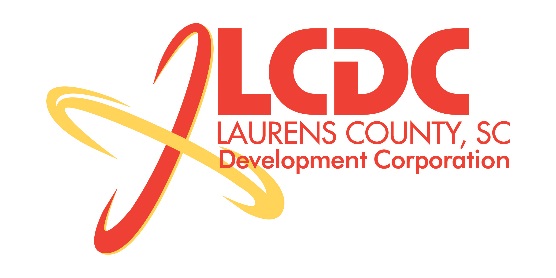 Board Meeting Tuesday, November 19, 201312:00 PMLaurens County Chamber of Commerce MEETING AGENDAWelcome / Call to Order / Invocation – Jim ColemanApproval of Agenda – Jim Coleman Approval of 9/17/13 Minutes – Jim ColemanReview of Sept./Oct. Financials & Investor Update – Theresa GilleBusiness/ReportsWorkforce Development – Theresa GilleExisting Industry/Retail Update – Jon ColemanEconomic Development Update – Marvin MossCEDC Update – Collie LehnLaurens First Update – Dale SatterfieldUpstate Alliance Update – Hal JohnsonOwing Industrial Park Water & Sewer Project – Marvin Moss2014 Budget Proposal – Randy GarrettProposed Spec Building Request – Dale Satterfield & Frank StovallOther businessExecutive Session (if needed)Adjourn